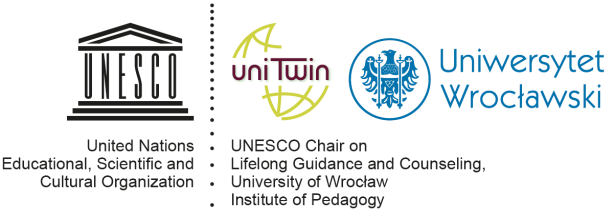 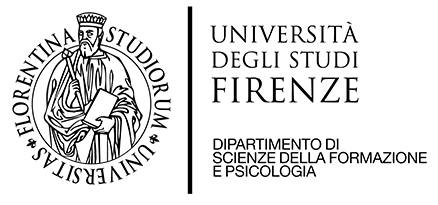 REGISTRATION FORM FOR WORKSHOPSSEMINARIO INTERNAZIONALE “MEET THE EDITOR” Department of Education and Psychology - via Laura 48, FlorenceUniversity of Florence, ItalyTo register, contact Annamaria Di Fabio (University of Florence, Italy) Email: adifabio@psico.unifi.it The access to the conference activities is subjected to the payment of fees.REGISTRATION FEESDINNER FEESBank account for the registration fees of the conference (Fondazione per la Ricerca e l’Innovazione, Università degli Studi di Firenze):UNICREDIT Agenzia Firenze Brunelleschi 3295 Via Brunelleschi, 11 - FIRENZE - (FI) IBAN: IT40H 02008 02853 000101249077 BIC SWIFT: UNCRITM1OV5Object to be declared together with the bank deposit:UNESCO Chair on Lifelong Guidance and Counseling Conference, Florence, June, 4-6, 2015 REGISTRATION FEE OF (name) …. , (surname) …... or (Company name) ...... FISCAL CODE or VAT nr …. REGISTRATION/DINNER OPTIONSData for billing, if required:REGISTRATION OPTIONSBEFORE THE 1st  APRIL 2015AFTER THE 1st  APRIL 20151) Simple registration100€120€2) Student registration  40€   60€DINNERSBEFORE THE 1st APRIL 2015AFTER THE 1st APRIL 2015Conference dinnerJune 4 201550€ 60€AperitifJune 5 201515€ 20€